ПРАВИТЕЛЬСТВО КУРГАНСКОЙ ОБЛАСТИПОСТАНОВЛЕНИЕот 10 февраля 2023 г. N 28ОБ УТВЕРЖДЕНИИ ГОСУДАРСТВЕННОЙ ПРОГРАММЫ КУРГАНСКОЙ ОБЛАСТИ"ПОДДЕРЖКА СОЦИАЛЬНО ОРИЕНТИРОВАННЫХ НЕКОММЕРЧЕСКИХОРГАНИЗАЦИЙ В КУРГАНСКОЙ ОБЛАСТИ" И О ПРИЗНАНИИ УТРАТИВШИМИСИЛУ НЕКОТОРЫХ НОРМАТИВНЫХ ПРАВОВЫХ АКТОВ ВЫСШЕГОИСПОЛНИТЕЛЬНОГО ОРГАНА КУРГАНСКОЙ ОБЛАСТИВ целях повышения эффективности государственной поддержки социально ориентированных некоммерческих организаций, осуществляющих деятельность на территории Курганской области, содействия развитию институтов гражданского общества Правительство Курганской области постановляет:1. Утвердить государственную программу Курганской области "Поддержка социально ориентированных некоммерческих организаций в Курганской области" согласно приложению к настоящему постановлению.2. Признать утратившими силу:постановление Правительства Курганской области от 17 февраля 2020 года N 18 "Об утверждении Порядка определения объема и предоставления субсидий из областного бюджета на поддержку социально ориентированных некоммерческих организаций";постановление Правительства Курганской области от 4 февраля 2021 года N 18 "О внесении изменения в постановление Правительства Курганской области от 17 февраля 2020 года N 18";постановление Правительства Курганской области от 23 июня 2021 года N 172 "О внесении изменений в постановление Правительства Курганской области от 17 февраля 2020 года N 18";постановление Правительства Курганской области от 10 февраля 2022 года N 20 "О внесении изменений в постановление Правительства Курганской области от 17 февраля 2020 года N 18";постановление Правительства Курганской области от 14 октября 2013 года N 481 "О государственной программе Курганской области "Поддержка социально ориентированных некоммерческих организаций в Курганской области";постановление Правительства Курганской области от 24 ноября 2014 года N 428 "О внесении изменений в постановление Правительства Курганской области от 14 октября 2013 года N 481 "О государственной программе Курганской области "Поддержка социально ориентированных некоммерческих организаций в Курганской области";постановление Правительства Курганской области от 21 августа 2017 года N 310 "О внесении изменений в постановление Правительства Курганской области от 14 октября 2013 года N 481 "О государственной программе Курганской области "Поддержка социально ориентированных некоммерческих организаций в Курганской области";постановление Правительства Курганской области от 12 декабря 2017 года N 449 "О внесении изменений в постановление Правительства Курганской области от 14 октября 2013 года N 481 "О государственной программе Курганской области "Поддержка социально ориентированных некоммерческих организаций в Курганской области";постановление Правительства Курганской области от 20 февраля 2019 года N 35 "О внесении изменений в постановление Правительства Курганской области от 14 октября 2013 года N 481".3. Департаменту финансов Курганской области подготовить соответствующие изменения в Закон Курганской области от 28 декабря 2022 года N 101 "Об областном бюджете на 2023 год и на плановый период 2024 и 2025 годов".4. Опубликовать настоящее постановление в установленном порядке.5. Контроль за выполнением настоящего постановления возложить на заместителя Губернатора Курганской области - руководителя Аппарата Губернатора Курганской области.ЗаместительГубернатора Курганской областиК.Ю.ЕРМАКОВПриложениек постановлениюПравительстваКурганской областиот 10 февраля 2023 г. N 28"Об утверждении государственнойпрограммы Курганской области"Поддержка социальноориентированных некоммерческихорганизаций в Курганской области"и о признании утратившими силунекоторых нормативных правовых актоввысшего исполнительного органаКурганской области"ГОСУДАРСТВЕННАЯ ПРОГРАММАКУРГАНСКОЙ ОБЛАСТИ "ПОДДЕРЖКА СОЦИАЛЬНО ОРИЕНТИРОВАННЫХНЕКОММЕРЧЕСКИХ ОРГАНИЗАЦИЙ В КУРГАНСКОЙ ОБЛАСТИ"Раздел I. ПАСПОРТ ГОСУДАРСТВЕННОЙ ПРОГРАММЫ КУРГАНСКОЙОБЛАСТИ "ПОДДЕРЖКА СОЦИАЛЬНО ОРИЕНТИРОВАННЫХ НЕКОММЕРЧЕСКИХОРГАНИЗАЦИЙ В КУРГАНСКОЙ ОБЛАСТИ"Раздел II. ХАРАКТЕРИСТИКА СОСТОЯНИЯ СФЕРЫ ГОСУДАРСТВЕННОЙПОДДЕРЖКИ СОЦИАЛЬНО ОРИЕНТИРОВАННЫХ НЕКОММЕРЧЕСКИХОРГАНИЗАЦИЙ В КУРГАНСКОЙ ОБЛАСТИВ современных условиях возрастает роль гражданского общества, уровень развития которого становится одним из решающих факторов политического, социально-экономического развития страны в целом и Курганской области в частности.Задача развития социально-экономической сферы не может быть решена без вовлечения в этот процесс как можно большего числа творческих, свободных и активных граждан.В Курганской области созданы условия для развития гражданского общества: соответствующая нормативная база, многопартийный законодательный орган, независимые средства массовой информации, некоммерческие организации, профсоюзы. В регионе создана и действует Общественная палата Курганской области, накопившая немалый опыт по взаимодействию с органами государственной власти Курганской области, органами местного самоуправления муниципальных образований Курганской области для решения наиболее актуальных вопросов социально-экономического развития региона, защиты прав граждан.Правительством Курганской области проводится политика социального партнерства, которая привела к усилению роли СОНКО в становлении и развитии институтов гражданского общества и решении проблем социально-экономического развития Курганской области.Достигнутый уровень социально-экономического и общественно-политического развития Курганской области - это результат работы органов государственной власти Курганской области и СОНКО. Совместная работа поможет и в дальнейшем находить пути решения важнейших задач развития Курганской области, реализовывать социальные программы и общественно значимые проекты.СОНКО оказывают социальные услуги населению Курганской области, обеспечивают связь населения с органами государственной власти Курганской области, участвуют в решении социально-экономических и общественных задач.В настоящее время на территории Курганской области осуществляют свою деятельность 837 некоммерческих организаций, имеющих статус юридического лица.Значительная часть зарегистрированных некоммерческих организаций (при условии осуществления ими деятельности) может быть отнесена к социально ориентированным.В соответствии с действующим законодательством СОНКО осуществляют следующие виды деятельности:социальное обслуживание, социальная поддержка и защита граждан;подготовка населения к преодолению последствий стихийных бедствий, экологических, техногенных или иных катастроф, к предотвращению несчастных случаев;оказание помощи пострадавшим в результате стихийных бедствий, экологических, техногенных или иных катастроф, социальных, национальных, религиозных конфликтов, беженцам и вынужденным переселенцам;охрана окружающей среды и защита животных;охрана и в соответствии с установленными требованиями содержание объектов (в том числе зданий, сооружений) и территорий, имеющих историческое, культовое, культурное или природоохранное значение, и мест захоронений;оказание юридической помощи на безвозмездной или на льготной основе гражданам и некоммерческим организациям и правовое просвещение населения, деятельность по защите прав и свобод человека и гражданина;профилактика социально опасных форм поведения граждан;благотворительная деятельность, а также деятельность в области организации и поддержки благотворительности и добровольчества (волонтерства);деятельность в области образования, просвещения, науки, культуры, искусства, здравоохранения, профилактики и охраны здоровья граждан, пропаганды здорового образа жизни, улучшения морально-психологического состояния граждан, физической культуры и спорта и содействие указанной деятельности, а также содействие духовному развитию личности;формирование в обществе нетерпимости к коррупционному поведению;развитие межнационального сотрудничества, сохранение и защита самобытности, культуры, языков и традиций народов Российской Федерации;деятельность в сфере патриотического, в том числе военно-патриотического, воспитания граждан Российской Федерации;иные виды деятельности, предусмотренные Федеральным законом от 12 января 1996 года N 7-ФЗ "О некоммерческих организациях".СОНКО независимо от вида и характера их деятельности стремятся к консолидации общества, развитию социального партнерства, взаимодействию населения с органами государственной власти Курганской области, решению социальных проблем населения Курганской области.В соответствии с уставом деятельность СОНКО направлена на решение тех же задач, которые решают органы государственной власти Курганской области в сфере социальной защиты населения, культуры, просвещения, науки, материнства и детства, этноконфессиональных отношений и других.Своей деятельностью СОНКО стремятся оказать помощь органам государственной власти Курганской области в решении социально-экономических задач развития Курганской области, поэтому в настоящее время политика в отношении поддержки СОНКО направлена на оказание им содействия и помощи, в том числе финансовой.В течение 2014 - 2022 годов на финансирование отдельных общественно полезных программ общественных объединений по их заявкам были выделены средства областного бюджета в размере 50263,5 тысячи рублей.Взаимодействие органов государственной власти Курганской области с СОНКО в сфере государственной поддержки осуществляется на основе следующих принципов:добровольности;невмешательства органов государственной власти Курганской области в деятельность некоммерческих организаций, равно как и невмешательства некоммерческих организаций в деятельность органов государственной власти Курганской области.Основными формами взаимодействия органов государственной власти Курганской области с СОНКО являются:совместная реализация социальных программ и общественно значимых проектов;проведение органами государственной власти Курганской области и некоммерческими организациями совместных мероприятий: конференций, семинаров, консультаций;реализация при поддержке Правительства Курганской области инфраструктурных проектов (региональных ресурсных центров) СОНКО, направленных на оказание безвозмездных образовательных, информационных, консультационных услуг другим некоммерческим организациям. Ресурсные центры помогают органам государственной власти Курганской области решать задачи по повышению эффективности и профессионализма деятельности СОНКО, развитию информационной, консультационной и образовательной поддержки, в том числе благотворительной и добровольческой деятельности.Федеральным законодательством предусмотрена финансовая, имущественная, информационная, консультационная и другие виды поддержки СОНКО.Программа позволит продолжить формирование и развитие системы поддержки СОНКО на условиях конкурсного отбора социальных программ и общественно значимых проектов, реализуемых СОНКО, увеличить количество разработанных и реализованных на территории Курганской области социальных программ и общественно значимых проектов, направленных на решение социально-экономических и общественных задач.Раздел III. ПРИОРИТЕТЫ И ЦЕЛИ ГОСУДАРСТВЕННОЙ ПОЛИТИКИВ СФЕРЕ ПОДДЕРЖКИ СОЦИАЛЬНО ОРИЕНТИРОВАННЫХ НЕКОММЕРЧЕСКИХОРГАНИЗАЦИЙПрограмма разработана с учетом приоритетных направлений социально-экономического развития Российской Федерации и Курганской области.Направления реализации Программы соответствуют приоритетам и целям государственной политики в сфере государственной поддержки деятельности СОНКО, обозначенным в Федеральном законе от 12 января 1996 года N 7-ФЗ "О некоммерческих организациях", в Указе Президента Российской Федерации от 7 мая 2012 года N 597 "О мероприятиях по реализации государственной социальной политики".Консолидация усилий органов государственной власти Курганской области в рамках Программы положительно повлияет на улучшение ситуации в сфере государственной поддержки деятельности СОНКО, создание благоприятных условий для развития человеческого потенциала и повышение качества жизни населения, на социально-экономическое развитие Курганской области.Раздел IV. ЦЕЛИ И ЗАДАЧИ ПРОГРАММЫЦелями Программы являются:формирование и совершенствование системы сопровождения успешной реализации инициатив и деятельности СОНКО;создание правовых, экономических и организационных условий для дальнейшего становления СОНКО и обеспечение их эффективного участия в социально-экономическом развитии Курганской области.Для достижения поставленных целей предусматривается решение следующих задач:поддержка деятельности СОНКО, осуществляющих деятельность на территории Курганской области;совершенствование форм взаимодействия органов государственной власти Курганской области с СОНКО;развитие механизмов привлечения СОНКО к оказанию социальных услуг на конкурсной основе, а также осуществление финансового обеспечения реализации инновационных программ и проектов СОНКО по результатам их отбора на основе конкурсных процедур;стимулирование развития системы поддержки СОНКО на территории муниципальных образований Курганской области;информационное сопровождение и продвижение деятельности СОНКО на территории Курганской области.Раздел V. СРОКИ РЕАЛИЗАЦИИ ПРОГРАММЫСрок реализации Программы: 2023 - 2025 годы.Раздел VI. ПРОГНОЗ ОЖИДАЕМЫХ КОНЕЧНЫХ РЕЗУЛЬТАТОВ РЕАЛИЗАЦИИПРОГРАММЫРеализация мероприятий Программы обеспечит создание условий для положительных, качественных изменений социальной и экономической ситуации в Курганской области, в том числе:создание и развитие прозрачной и конкурентной системы государственной поддержки СОНКО в Курганской области;увеличение количества социальных программ и общественно значимых проектов, реализуемых СОНКО в Курганской области;привлечение внебюджетных средств на реализацию социальных программ и общественно значимых проектов СОНКО;повышение эффективности деятельности СОНКО, расширение участия СОНКО в обеспечении последовательного повышения качества, доступности и вариативности услуг, предоставляемых населению в социальной сфере.Раздел VII. ПЕРЕЧЕНЬ МЕРОПРИЯТИЙ ПРОГРАММЫПеречень мероприятий Программы с указанием сроков их реализации, ответственных исполнителей приведен в приложении 1 к Программе.Раздел VIII. ЦЕЛЕВЫЕ ИНДИКАТОРЫ ПРОГРАММЫРаздел IX. ИНФОРМАЦИЯ ПО РЕСУРСНОМУ ОБЕСПЕЧЕНИЮ ПРОГРАММЫ--------------------------------<*> Наименования и значения целевых индикаторов по годам приведены в разделе VIII Программы.Объемы бюджетных ассигнований Программы ежегодно уточняются в соответствии с законом Курганской области об областном бюджете на соответствующий финансовый год и на плановый период.Планируемый объем бюджетных ассигнований Программы за счет средств областного бюджета составит 36240,0 тысячи рублей, в том числе по годам:2023 год - 12080,0 тысячи рублей;2024 год - 12080,0 тысячи рублей;2025 год - 12080,0 тысячи рублей.Порядок определения объема и предоставления субсидий из областного бюджета на поддержку социально ориентированных некоммерческих организаций приведен в приложении 2 к государственной программе Курганской области "Поддержка социально ориентированных некоммерческих организаций в Курганской области".Приложение 1к государственной программеКурганской области"Об утверждении государственнойпрограммы Курганской области"Поддержка социально ориентированныхнекоммерческих организаций вКурганской области"ПЕРЕЧЕНЬМЕРОПРИЯТИЙ ГОСУДАРСТВЕННОЙ ПРОГРАММЫ КУРГАНСКОЙ ОБЛАСТИ"ПОДДЕРЖКА СОЦИАЛЬНО ОРИЕНТИРОВАННЫХ НЕКОММЕРЧЕСКИХОРГАНИЗАЦИЙ В КУРГАНСКОЙ ОБЛАСТИ"Приложение 2к государственной программеКурганской области"Об утверждении государственнойпрограммы Курганской области"Поддержка социально ориентированныхнекоммерческих организаций вКурганской области"ПОРЯДОКОПРЕДЕЛЕНИЯ ОБЪЕМА И ПРЕДОСТАВЛЕНИЯ СУБСИДИЙ ИЗ ОБЛАСТНОГОБЮДЖЕТА НА ПОДДЕРЖКУ СОЦИАЛЬНО ОРИЕНТИРОВАННЫХНЕКОММЕРЧЕСКИХ ОРГАНИЗАЦИЙ1. Порядок определения объема и предоставления субсидий из областного бюджета на поддержку социально ориентированных некоммерческих организаций (далее - Порядок) определяет цели, условия и порядок предоставления субсидий из областного бюджета на поддержку социально ориентированных некоммерческих организаций, не являющихся государственными (муниципальными) учреждениями (далее соответственно - субсидии, некоммерческие организации).2. Субсидии предоставляются в целях финансирования программ (проектов) некоммерческих организаций, которые осуществляют на территории Курганской области виды деятельности, соответствующие пунктам 1, 2 статьи 31-1 Федерального закона от 12 января 1996 года N 7-ФЗ "О некоммерческих организациях" (далее - Федеральный закон "О некоммерческих организациях").Приоритетными видами деятельности некоммерческих организаций, в целях финансирования программ (проектов) которых предоставляются субсидии, являются:1) деятельность в сфере патриотического, в том числе военно-патриотического, воспитания граждан Российской Федерации;2) социальное обслуживание, социальная поддержка и защита инвалидов;3) подготовка населения к преодолению последствий стихийных бедствий, экологических, техногенных или иных катастроф, к предотвращению несчастных случаев;4) возрождение российского казачества, сохранение традиционного образа жизни, хозяйствования и культуры российского казачества (в том числе содействие привлечению российского казачества к несению государственной гражданской службы Курганской области и иной службы на территории Курганской области);5) благотворительная деятельность, а также деятельность в области организации и поддержки благотворительности и добровольчества (волонтерства);6) проведение поисковой работы, направленной на выявление неизвестных воинских захоронений и непогребенных останков защитников Отечества, установление имен погибших и пропавших без вести при защите Отечества;7) социальная поддержка и защита граждан, оказавшихся в трудной жизненной ситуации, в том числе обеспечение бесплатным питанием лиц без определенного места жительства;8) повышение экологической культуры в обществе, развитие инициатив в сфере сбора мусора и очистки природных территорий.3. Главным распорядителем средств областного бюджета, предоставляемых в виде субсидий, является Департамент информационной и внутренней политики Курганской области (далее - Департамент).Субсидии предоставляются в пределах бюджетных ассигнований, предусмотренных в областном бюджете на соответствующий финансовый год и плановый период, и лимитов бюджетных обязательств, доведенных до Департамента на цели, указанные в пункте 2 Порядка.4. Субсидии предоставляются на финансовое обеспечение расходов на реализацию мероприятий программ (проектов), указанных в пункте 2 Порядка, в том числе на финансовое обеспечение следующих расходов:1) оплата труда, в том числе начисления на выплаты по оплате труда и иные выплаты работникам;2) оплата работ, услуг, в том числе услуг связи, транспортных услуг, коммунальных и эксплуатационных услуг, арендной платы за пользование имуществом, договоров гражданско-правового характера, работ и услуг по содержанию имущества и прочих расходов, соответствующих целям предоставления субсидии;3) приобретение нефинансовых активов, в том числе основных средств, нематериальных активов и материальных запасов, соответствующих целям предоставления субсидии (исключение составляет недвижимое имущество и капитальное строительство).5. Некоммерческая организация должна соответствовать следующим требованиям на первое число месяца, предшествующего месяцу, в котором планируется проведение конкурсного отбора:1) осуществление некоммерческой организацией деятельности в соответствии со своими учредительными документами на территории Курганской области;2) соответствие программы (проекта) некоммерческой организации видам деятельности, предусмотренным пунктом 2 Порядка;3) реализация программы (проекта) некоммерческой организации на территории Курганской области;4) отсутствие у некоммерческой организации неисполненной обязанности по уплате налогов, сборов, страховых взносов, пеней, штрафов, процентов, подлежащих уплате в соответствии с законодательством Российской Федерации о налогах и сборах;5) отсутствие у некоммерческой организации просроченной задолженности по возврату в областной бюджет субсидий, бюджетных инвестиций, предоставленных в том числе в соответствии с иными правовыми актами, а также иной просроченной (неурегулированной) задолженности по денежным обязательствам перед областным бюджетом;6) некоммерческая организация не должна находиться в процессе реорганизации (за исключением реорганизации в форме присоединения к некоммерческой организации другого юридического лица), ликвидации, в отношении нее не введена процедура банкротства, деятельность некоммерческой организации не должна быть приостановлена в порядке, предусмотренном законодательством Российской Федерации;7) некоммерческая организация не должна являться иностранным юридическим лицом, в том числе местом регистрации которого является государство или территория, включенные в утверждаемый Министерством финансов Российской Федерации перечень государств и территорий, используемых для промежуточного (офшорного) владения активами в Российской Федерации (далее - офшорные компании), а также российскими юридическими лицами, в уставном (складочном) капитале которых доля прямого или косвенного (через третьих лиц) участия офшорных компаний в совокупности превышает 25 процентов (если иное не предусмотрено законодательством Российской Федерации);8) некоммерческая организация не должна получать средства из областного бюджета на основании иных нормативных правовых актов Курганской области на цели, предусмотренные пунктом 2 Порядка.6. Субсидии предоставляются некоммерческим организациям по результатам конкурсного отбора, проводимого в соответствии с Порядком.В целях проведения конкурсного отбора Департаментом создается комиссия по отбору социально ориентированных некоммерческих организаций для предоставления субсидий (далее - Комиссия).Состав и положение о Комиссии утверждаются Департаментом.7. Решение о проведении конкурсного отбора принимается Департаментом.Департамент размещает на платформе гранты.рф, региональной конкурсной платформе курган.гранты.рф и на официальном сайте Департамента в информационно-телекоммуникационной сети "Интернет":объявление о проведении конкурсного отбора - не позднее чем за 30 календарных дней до даты окончания приема заявок на участие в конкурсном отборе;порядок определения объема и предоставления субсидий из областного бюджета на поддержку социально ориентированных некоммерческих организаций;информацию обо всех заявках на участие в конкурсном отборе (наименование некоммерческой организации - участника конкурсного отбора, основной государственный регистрационный номер и (или) идентификационный номер налогоплательщика, название и (или) краткое описание программы (проекта), на осуществление которой запрашивается финансирование, запрашиваемый размер субсидии) - в течение 15 календарных дней со дня окончания срока приема заявок на участие в конкурсном отборе;информацию обо всех победителях конкурсного отбора (наименование некоммерческой организации - победителя конкурсного отбора, основной государственный регистрационный номер и (или) идентификационный номер налогоплательщика, название и (или) краткое описание программы (проекта), на осуществление которой запрашивается финансирование, запрашиваемый размер субсидии) - не позднее пяти календарных дней, следующих за днем принятия решения, предусмотренного пунктом 17 Порядка.(п. 7 в ред. Постановления Правительства Курганской области от 07.04.2023 N 78)8. Заявки на участие в конкурсном отборе принимаются в электронной форме на региональной конкурсной платформе курган.гранты.рф.Для участия в конкурсном отборе некоммерческая организация в течение срока проведения конкурсного отбора заполняет форму на участие в конкурсном отборе в электронной форме, прикладывая следующие документы:1) документ, подтверждающий подачу заявки на участие в конкурсном отборе (далее - заявка), с указанием запрашиваемого размера субсидии, подписанный руководителем и заверенный печатью (при наличии) некоммерческой организации;2) заверенную руководителем некоммерческой организации копию устава;3) копию выписки из Единого государственного реестра юридических лиц;(пп. 3 в ред. Постановления Правительства Курганской области от 07.04.2023 N 78)4) иные материалы, документы, содержащие, подтверждающие и (или) поясняющие информацию о некоммерческой организации, ее программе (проекте), для осуществления которой запрашивается субсидия, в целях проведения оценки в соответствии с пунктом 14 Порядка (при наличии);5) справку налогового органа об отсутствии неисполненной обязанности по уплате налогов, сборов, страховых взносов, пеней, штрафов, процентов, подлежащих уплате в соответствии с законодательством Российской Федерации о налогах и сборах, выданную не позднее чем за 30 календарных дней до даты подачи заявки.9. В случае если некоммерческая организация не представила по собственной инициативе документ, указанный в подпункте 5 пункта 8 Порядка, Департамент в рамках межведомственного информационного взаимодействия запрашивает его в территориальном органе Федеральной налоговой службы в течение трех рабочих дней со дня окончания приема документов для участия в конкурсном отборе.10. Ответственность за достоверность документов, указанных в пункте 8 Порядка, несет некоммерческая организация, представившая документы.11. Некоммерческая организация может подать только одну заявку на участие в конкурсном отборе.12. На этапе конкурсного отбора Комиссия в течение пяти рабочих дней со дня окончания приема документов для участия в конкурсном отборе:1) определяет соответствие некоммерческой организации требованиям, указанным в пункте 5 Порядка;2) определяет полноту представленных некоммерческой организацией документов в соответствии с пунктом 8 Порядка;3) определяет перечень некоммерческих организаций, допущенных к оценке программ (проектов) в соответствии с пунктом 14 Порядка, и перечень некоммерческих организаций, которым отказывается в предоставлении субсидии;4) проводит оценку деятельности некоммерческих организаций, их программ (проектов) в соответствии с пунктом 14 Порядка и по ее результатам определяет рейтинг некоммерческих организаций.13. Некоммерческой организации отказывается в предоставлении субсидии по следующим основаниям:1) некоммерческая организация не соответствует требованиям, указанным в пункте 5 Порядка;2) непредставление или представление не в полном объеме документов, указанных в пункте 8 Порядка, за исключением документов, указанных в подпункте 5 пункта 8 Порядка;3) недостоверность информации, содержащейся в документах, представленных некоммерческой организацией;4) отсутствие бюджетных ассигнований на предоставление субсидии.14. Оценка деятельности некоммерческой организации и ее программы (проекта) осуществляется Комиссией по следующим критериям:1) актуальность и социальная значимость программы (проекта);2) логическая связность и реализуемость программы (проекта), соответствие мероприятий программы (проекта) ее целям, задачам и ожидаемым результатам;3) инновационность, уникальность программы (проекта);4) соотношение планируемых расходов на реализацию программы (проекта) и ее ожидаемых результатов, адекватность, измеримость и достижимость таких результатов;5) реалистичность бюджета программы (проекта) и обоснованность планируемых расходов на реализацию программы (проекта);6) собственный вклад некоммерческой организации и дополнительные ресурсы, привлекаемые на реализацию программы (проекта), перспективы ее дальнейшего развития;7) опыт организации по успешной реализации программ (проектов) по соответствующему направлению деятельности;8) соответствие опыта и компетенций команды программы (проекта) планируемой деятельности;9) информационная открытость некоммерческой организации.15. Оценка по критериям, указанным в пункте 14 Порядка, производиться по шестибалльной шкале:полностью соответствует - 5 баллов;соответствует в значительной степени - 4 балла;соответствует в средней степени - 3 балла;уровень соответствия ниже среднего - 2 балла;соответствует в незначительной степени - 1 балл;не соответствует - 0 баллов.Для получения итоговой суммы баллов по каждому участнику конкурсного отбора вычисляется общая средняя сумма оценок в баллах, присвоенных по каждому критерию всеми членами Комиссии.По результатам оценки Комиссией формируется рейтинг некоммерческих организаций - перечень некоммерческих организаций с указанием числового значения рейтинга, в котором некоммерческие организации, набравшие наибольшую среднюю сумму баллов, получают более высокий порядковый номер рейтинга.16. Решение о предоставлении субсидии принимается в отношении некоммерческих организаций, получивших наибольшее числовое значение рейтинга, в порядке очередности, определенной по порядковым номерам.Размер субсидии, предоставляемой некоммерческой организации, определяется Комиссией исходя из размера бюджетных ассигнований, предусмотренных в областном бюджете на соответствующий финансовый год на ее предоставление.17. По итогам конкурсного отбора Комиссия в течение 15 рабочих дней после завершения мероприятий, установленных пунктом 12 Порядка, принимает в отношении некоммерческих организаций одно из следующих решений:1) о предоставлении субсидии некоммерческой организации с указанием размера субсидии;2) об отказе в предоставлении субсидии с указанием причин отказа.Решение Комиссии об итогах конкурсного отбора оформляется протоколом и носит рекомендательный характер.18. В течение трех рабочих дней после оформления протокола, указанного в пункте 17 Порядка, Департамент принимает в форме приказа решение о предоставлении субсидий некоммерческим организациям с указанием размера субсидий либо об отказе в предоставлении субсидий с указанием причин отказа, направляет его копию решения некоммерческим организациям.18-1. Департамент размещает на платформе гранты.рф, региональной конкурсной платформе курган.гранты.рф и на официальном сайте Департамента в информационно-телекоммуникационной сети "Интернет" информацию о результатах конкурсного отбора не позднее пяти календарных дней, следующих за днем принятия решения, предусмотренного пунктом 17 Порядка.(п. 18-1 введен Постановлением Правительства Курганской области от 07.04.2023 N 78)19. Департамент заключает с некоммерческими организациями, в отношении которых принято решение о предоставлении субсидии, соглашения о предоставлении субсидий (далее - соглашения). Департамент в течение трех рабочих дней со дня принятия приказа, указанного в пункте 18 Порядка, направляет проекты соглашений некоммерческим организациям. Некоммерческая организация в течение трех рабочих дней со дня получения проекта соглашения подписывает соглашение и направляет его в Департамент.20. Соглашение заключается по типовой форме, установленной Департаментом финансов Курганской области.В соглашении должны быть предусмотрены:1) условия, порядок и сроки перечисления субсидии;2) размер субсидии;3) точная дата завершения и конечные значения результатов предоставления субсидии;4) порядок и сроки представления отчетности об использовании субсидии;5) ответственность некоммерческой организации за нарушение условий и порядка предоставления субсидии, в том числе за недостижение значений результатов предоставления субсидии;6) согласие некоммерческой организации на осуществление Департаментом проверок соблюдения некоммерческой организацией порядка и условий предоставления субсидии, в том числе в части достижения результатов ее предоставления, а также проверок органами государственного финансового контроля Курганской области в соответствии со статьями 268-1 и 269-2 Бюджетного кодекса Российской Федерации;7) запрет приобретения за счет средств субсидии иностранной валюты, за исключением операций, осуществляемых в соответствии с валютным законодательством Российской Федерации при закупке (поставке) высокотехнологичного импортного оборудования, сырья и комплектующих изделий;8) иные условия, не противоречащие действующему законодательству.21. Предоставление субсидий некоммерческим организациям осуществляется путем безналичного перечисления денежных средств на расчетный счет некоммерческой организации в течение 10 рабочих дней после предоставления в Департамент подписанного соглашения.22. Результатами предоставления субсидий является реализация мероприятий программ (проектов) некоммерческих организаций, указанных в пункте 2 Порядка.23. Некоммерческие организации, которым предоставлены субсидии, представляют в Департамент отчетность об использовании субсидии в следующем порядке:1) отчет о расходах, источником финансового обеспечения которых является субсидия, - один раз в квартал не позднее 5-го числа месяца, следующего за соответствующим отчетным периодом, по форме согласно приложению к Порядку;2) отчет о достижении значений результатов предоставления субсидии по форме и в сроки, установленные соглашением.Проверка отчетности об использовании субсидий осуществляется Комиссией в порядке, установленном положением о Комиссии.24. Департамент осуществляет в отношении некоммерческих организаций проверки соблюдения порядка и условий предоставления субсидии, в том числе в части достижения результатов предоставления субсидии.Органы государственного финансового контроля Курганской области осуществляют в отношении некоммерческих организаций проверки в соответствии со статьями 268-1 и 269-2 Бюджетного кодекса Российской Федерации.25. В случае нарушений некоммерческой организацией порядка и условий предоставления субсидии, выявленных в ходе проверок, проведенных Департаментом и органом государственного финансового контроля Курганской области, субсидия подлежит возврату в доход областного бюджета в полном объеме.Возврат субсидии в случае выявления нарушений по результатам проверок, проведенных органом государственного финансового контроля Курганской области, осуществляется в порядке, установленном законодательством Российской Федерации.26. Возврат субсидии в случае выявления нарушений по результатам проверок, проведенных Департаментом, осуществляется в следующем порядке:1) Департамент в течение 10 рабочих дней со дня выявления нарушения направляет некоммерческой организации письменное требование о возврате средств субсидии;2) некоммерческая организация в течение 30 дней со дня получения письменного требования о возврате средств субсидии перечисляет указанные средства в доход областного бюджета на счет Департамента.27. В случае неисполнения или ненадлежащего исполнения требования о возврате субсидии средства взыскиваются в соответствии с законодательством Российской Федерации.28. Оценка результатов оказания на конкурсной основе поддержки некоммерческим организациям, которым была предоставлена субсидия, осуществляется Комиссией в порядке, установленном положением о Комиссии.(п. 28 введен Постановлением Правительства Курганской области от 07.04.2023 N 78)Приложениек Порядкуопределения объема ипредоставления субсидийиз областного бюджета наподдержку социальноориентированных некоммерческихорганизацийФинансовый отчетоб использовании субсидии из областного бюджета на поддержкусоциально ориентированных некоммерческих организацийна ________________ г.Наименование некоммерческой организации ____________________________________________Периодичность: квартальнаяЕдиница измерения, руб._____________________________         ____________      __________________Наименование должности                   Подпись              Ф.И.О.руководителя социальноориентированнойнекоммерческой организации                               М.П. <*>Главный бухгалтер     _____________     ____________________                         Подпись              Ф.И.О.--------------------------------Примечание:<*> Отчет заверяется печатью в случае ее наличия.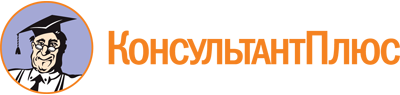 Постановление Правительства Курганской области от 10.02.2023 N 28
(ред. от 07.04.2023)
"Об утверждении государственной программы Курганской области "Поддержка социально ориентированных некоммерческих организаций в Курганской области" и о признании утратившими силу некоторых нормативных правовых актов высшего исполнительного органа Курганской области"
(вместе с "Перечнем мероприятий государственной программы Курганской области "Поддержка социально ориентированных некоммерческих организаций в Курганской области", "Порядком определения объема и предоставления субсидий из областного бюджета на поддержку социально ориентированных некоммерческих организаций", "Финансовым отчетом об использовании субсидии из областного бюджета на поддержку социально ориентированных некоммерческих организаций")Документ предоставлен КонсультантПлюс

www.consultant.ru

Дата сохранения: 30.06.2023
 Список изменяющих документов(в ред. Постановления Правительства Курганской области от 07.04.2023 N 78)Список изменяющих документов(в ред. Постановления Правительства Курганской области от 07.04.2023 N 78)НаименованиеГосударственная программа Курганской области "Поддержка социально ориентированных некоммерческих организаций в Курганской области"(далее - Программа)Ответственный исполнительДепартамент информационной и внутренней политики Курганской областиСоисполнителиДепартамент образования и науки Курганской области;Главное управление социальной защиты населения Курганской области;Департамент здравоохранения Курганской области;Управление культуры Курганской области;Управление по физической культуре и спорту Курганской области;Департамент имущественных и земельных отношений Курганской области;Общественная палата Курганской области (по согласованию)ЦелиФормирование и совершенствование системы сопровождения успешной реализации инициатив и деятельности социально ориентированных некоммерческих организаций (далее - СОНКО);создание правовых, экономических и организационных условий для дальнейшего становления СОНКО и обеспечение их эффективного участия в социально-экономическом развитии Курганской областиЗадачиПоддержка деятельности СОНКО, осуществляющих деятельность на территории Курганской области;совершенствование форм взаимодействия органов государственной власти Курганской области с СОНКО;развитие механизмов привлечения СОНКО к оказанию социальных услуг на конкурсной основе, а также осуществление финансового обеспечения реализации инновационных программ и проектов СОНКО по результатам их отбора на основе конкурсных процедур;стимулирование развития системы поддержки СОНКО на территории муниципальных образований Курганской области;информационное сопровождение и продвижение деятельности СОНКО на территории Курганской областиЦелевые индикаторыКоличество целевых проектов СОНКО, получивших поддержку в рамках конкурсного отбора, единица;количество мероприятий, проведенных органами исполнительной власти Курганской области и органами местного самоуправления муниципальных образований Курганской области с участием СОНКО, единица;количество привлеченных СОНКО добровольцев (волонтеров) для реализации социально значимых проектов, человекСроки реализации2023 - 2025 годыОбъемы бюджетных ассигнованийОбщий объем бюджетного финансирования Программы в 2023 - 2025 годах за счет средств областного бюджета составит 36240,0 тысячи рублей, в том числе по годам:2023 год - 12 080,0 тысячи рублей;2024 год - 12 080,0 тысячи рублей;2025 год - 12 080,0 тысячи рублейОжидаемые результатыСоздание и развитие прозрачной и конкурентной системы государственной поддержки СОНКО в Курганской области;увеличение количества социальных программ и общественно значимых проектов, реализуемых СОНКО в Курганской области;привлечение внебюджетных средств на реализацию социальных программ и общественно значимых проектов СОНКО;повышение эффективности деятельности СОНКО, расширение участия СОНКО в обеспечении последовательного повышения качества, доступности и вариативности услуг, предоставляемых населению в социальной сфереN п/пНаименование показателяЗначение показателяЗначение показателяЗначение показателяЗначение показателяN п/пНаименование показателя2022 год (базовое значение)2023 год2024 год2025 год1.Количество целевых проектов СОНКО, получивших поддержку в рамках конкурсного отбора, единица201820222.Количество мероприятий, проведенных органами исполнительной власти Курганской области и органами местного самоуправления муниципальных образований Курганской области с участием СОНКО, единица506065703.Количество привлеченных СОНКО добровольцев (волонтеров) для реализации социально значимых проектов, человек500600650700N п/пЗадача/мероприятиеГлавный распорядитель средств областного бюджетаИсточник финансированияОбъем финансирования (тыс. рублей)Объем финансирования (тыс. рублей)Объем финансирования (тыс. рублей)Объем финансирования (тыс. рублей)Целевой индикатор, на достижение которого направлено финансирование <*>N п/пЗадача/мероприятиеГлавный распорядитель средств областного бюджетаИсточник финансированияВсего2023 год2024 год2025 годЦелевой индикатор, на достижение которого направлено финансирование <*>Задачи: поддержка деятельности СОНКО, осуществляющих деятельность на территории Курганской области; совершенствование форм взаимодействия органов государственной власти Курганской области с СОНКОЗадачи: поддержка деятельности СОНКО, осуществляющих деятельность на территории Курганской области; совершенствование форм взаимодействия органов государственной власти Курганской области с СОНКОЗадачи: поддержка деятельности СОНКО, осуществляющих деятельность на территории Курганской области; совершенствование форм взаимодействия органов государственной власти Курганской области с СОНКОЗадачи: поддержка деятельности СОНКО, осуществляющих деятельность на территории Курганской области; совершенствование форм взаимодействия органов государственной власти Курганской области с СОНКОЗадачи: поддержка деятельности СОНКО, осуществляющих деятельность на территории Курганской области; совершенствование форм взаимодействия органов государственной власти Курганской области с СОНКОЗадачи: поддержка деятельности СОНКО, осуществляющих деятельность на территории Курганской области; совершенствование форм взаимодействия органов государственной власти Курганской области с СОНКОЗадачи: поддержка деятельности СОНКО, осуществляющих деятельность на территории Курганской области; совершенствование форм взаимодействия органов государственной власти Курганской области с СОНКОЗадачи: поддержка деятельности СОНКО, осуществляющих деятельность на территории Курганской области; совершенствование форм взаимодействия органов государственной власти Курганской области с СОНКОЗадачи: поддержка деятельности СОНКО, осуществляющих деятельность на территории Курганской области; совершенствование форм взаимодействия органов государственной власти Курганской области с СОНКО1.Предоставление государственной поддержки в виде субсидий на финансирование социальных программ и общественно значимых проектов СОНКО на конкурсной основеДепартамент информационной и внутренней политики Курганской областиОбластной бюджет34700,011500,011700,011500,01,32.Проведение форума гражданских инициативДепартамент информационной и внутренней политики Курганской областиОбластной бюджет760,0380,0-380,02,33.Участие представителей СОНКО в межрегиональных и общероссийских мероприятиях в сфере развития гражданского обществаДепартамент информационной и внутренней политики Курганской областиОбластной бюджет400,0100,0200,0100,02,3Задача: стимулирование развития системы поддержки СОНКО на территории муниципальных образований Курганской областиЗадача: стимулирование развития системы поддержки СОНКО на территории муниципальных образований Курганской областиЗадача: стимулирование развития системы поддержки СОНКО на территории муниципальных образований Курганской областиЗадача: стимулирование развития системы поддержки СОНКО на территории муниципальных образований Курганской областиЗадача: стимулирование развития системы поддержки СОНКО на территории муниципальных образований Курганской областиЗадача: стимулирование развития системы поддержки СОНКО на территории муниципальных образований Курганской областиЗадача: стимулирование развития системы поддержки СОНКО на территории муниципальных образований Курганской областиЗадача: стимулирование развития системы поддержки СОНКО на территории муниципальных образований Курганской областиЗадача: стимулирование развития системы поддержки СОНКО на территории муниципальных образований Курганской области4.Осуществление организационно-методических выездов в муниципальные и городские округа Курганской области по вопросам развития и поддержки СОНКО. Организация тренингов, мастер-классов по обмену опытом и распространению лучших социально значимых практик среди СОНКО, вопросам предоставления субсидий и грантовой поддержки СОНКОДепартамент информационной и внутренней политики Курганской областиОбластной бюджет380,0100,0180,0100,03Итого: Областной бюджет36240,012080,012080,012080,0NНаименование мероприятияСрок реализации (год)Ответственный исполнительОжидаемый конечный результат1.Предоставление государственной поддержки в виде субсидий на финансирование социально ориентированных программ (проектов) социально ориентированными некоммерческими организациями (далее - СОНКО) на конкурсной основе2023 - 2025Департамент информационной и внутренней политики Курганской областиСоздание и развитие прозрачной и конкурентной системы государственной поддержки СОНКО в Курганской области;увеличение количества социальных программ и общественно значимых проектов, реализуемых СОНКО в Курганской области2.Внесение изменений в порядок определения объема и предоставления субсидий из областного бюджета на поддержку СОНКО в целях финансового обеспечения реализации социально ориентированных программ (проектов) на конкурсной основеПо мере необходимостиДепартамент информационной и внутренней политики Курганской областиСоздание и развитие прозрачной и конкурентной системы государственной поддержки СОНКО в Курганской области3.Внесение изменений в правовой акт о создании Координационного совета по взаимодействию с СОНКОПо мере необходимостиДепартамент информационной и внутренней политики Курганской области, Общественная палата Курганской области(по согласованию)Повышение эффективности деятельности СОНКО, расширение участия СОНКО в обеспечении последовательного повышения качества, доступности и вариативности услуг, предоставляемых населению в социальной сфере4.Формирование и ведение Реестра СОНКО - получателей поддержки2023 - 2025Департамент информационной и внутренней политики Курганской областиСоздание и развитие прозрачной и конкурентной системы государственной поддержки СОНКО в Курганской области;привлечение внебюджетных средств на реализацию социальных программ и общественно значимых проектов СОНКО5.Проведение конференций, семинаров, совещаний с СОНКО по актуальным вопросам их деятельности2023 - 2025Департамент информационной и внутренней политики Курганской области, Департамент образования и науки Курганской области,Главное управление социальной защиты населения Курганской области, Департамент здравоохранения Курганской области,Управление культуры Курганской области, Управление по физической культуре и спорту Курганской области,Общественная палата Курганской области (по согласованию)Повышение эффективности деятельности СОНКО, расширение участия СОНКО в обеспечении последовательного повышения качества, доступности и вариативности услуг, предоставляемых населению в социальной сфере6.Организация консультирования СОНКО по вопросам их деятельности и реализации их социально ориентированных программ (проектов)2023 - 2025Департамент информационной и внутренней политики Курганской области, Департамент образования и науки Курганской области,Главное управление социальной защиты населения Курганской области, Департамент здравоохранения Курганской области,Управление культуры Курганской области,Управление по физической культуре и спорту Курганской области, Общественная палата Курганской области (по согласованию)Повышение эффективности деятельности СОНКО, расширение участия СОНКО в обеспечении последовательного повышения качества, доступности и вариативности услуг, предоставляемых населению в социальной сфере7.Проведение форума гражданских инициатив2023, 2025Департамент информационной и внутренней политики Курганской области, Общественная палата Курганской области (по согласованию)Повышение эффективности деятельности СОНКО, расширение участия СОНКО в обеспечении последовательного повышения качества, доступности и вариативности услуг, предоставляемых населению в социальной сфере;привлечение внебюджетных средств на реализацию социальных программ и общественно значимых проектов СОНКО8.Участие представителей СОНКО в межрегиональных и общероссийских мероприятиях в сфере развития гражданского общества2023 - 2025Департамент информационной и внутренней политики Курганской областиПовышение эффективности деятельности СОНКО, расширение участия СОНКО в обеспечении последовательного повышения качества, доступности и вариативности услуг, предоставляемых населению в социальной сфере;привлечение внебюджетных средств на реализацию социальных программ и общественно значимых проектов СОНКО9.Организация мониторинга эффективности реализации социально ориентированных программ (проектов) СОНКО, в том числе с привлечением независимых экспертов2023 - 2025Департамент информационной и внутренней политики Курганской области, Общественная палата Курганской области (по согласованию)Повышение эффективности деятельности СОНКО, расширение участия СОНКО в обеспечении последовательного повышения качества, доступности и вариативности услуг, предоставляемых населению в социальной сфере10.Информационная поддержка (размещение информации о деятельности и мероприятиях СОНКО на официальных сайтах органов государственной власти Курганской области, Общественной палаты Курганской области в информационно-телекоммуникационной сети "Интернет" и в средствах массовой информации)2023 - 2025Департамент информационной и внутренней политики Курганской области, Департамент образования и науки Курганской области,Главное управление социальной защиты населения Курганской области, Департамент здравоохранения Курганской области,Управление культуры Курганской области,Управление по физической культуре и спорту Курганской области, Общественная палата Курганской области (по согласованию)Повышение эффективности деятельности СОНКО, расширение участия СОНКО в обеспечении последовательного повышения качества, доступности и вариативности услуг, предоставляемых населению в социальной сфере;привлечение внебюджетных средств на реализацию социальных программ и общественно значимых проектов СОНКО12.Осуществление имущественной поддержки СОНКО путем передачи им во владение и (или) пользование государственного имущества2023 - 2025Департамент имущественных и земельных отношений Курганской областиУвеличение количества социальных программ и общественно значимых проектов, реализуемых СОНКО в Курганской области13.Формирование попечительских (общественных, наблюдательных) советов государственных учреждений социальной сферы с обеспечением привлечения участия в их работе заинтересованных СОНКО2023 - 2025Департамент информационной и внутренней политики Курганской области, Департамент образования и науки Курганской области,Главное управление социальной защиты населения Курганской области, Департамент здравоохранения Курганской области,Управление культуры Курганской области,Управление по физической культуре и спорту Курганской области, Общественная палата Курганской области (по согласованию)Повышение эффективности деятельности СОНКО, расширение участия СОНКО в обеспечении последовательного повышения качества, доступности и вариативности услуг, предоставляемых населению в социальной сфере;привлечение внебюджетных средств на реализацию социальных программ и общественно значимых проектов СОНКО14.Развитие форм морального поощрения активных работников и добровольцев СОНКО, включая проведение конкурсов, приемов, награждений почетными грамотами и благодарственными письмами органов государственной власти Курганской области2023 - 2025Департамент информационной и внутренней политики Курганской области, Департамент образования и науки Курганской области,Главное управление социальной защиты населения Курганской области, Департамент здравоохранения Курганской области,Управление культуры Курганской области,Управление по физической культуре и спорту Курганской области, Общественная палата Курганской области (по согласованию)Повышение эффективности деятельности СОНКО, расширение участия СОНКО в обеспечении последовательного повышения качества, доступности и вариативности услуг, предоставляемых населению в социальной сфере15.Подготовка и обновление методических рекомендаций для органов местного самоуправления муниципальных образований Курганской области по реализации мер поддержки СОНКО на территориях муниципальных образований2023, далее - по мере необходимостиДепартамент информационной и внутренней политики Курганской области, Общественная палата Курганской области (по согласованию)Повышение эффективности деятельности СОНКО, расширение участия СОНКО в обеспечении последовательного повышения качества, доступности и вариативности услуг, предоставляемых населению в социальной сфере16.Осуществление организационно-методических выездов в муниципальные округа Курганской области по вопросам развития и поддержки СОНКО.Организация тренингов, мастер-классов по обмену опытом и распространению лучших социально значимых практик среди СОНКО, вопросам предоставления субсидий и грантовой поддержки СОНКО2023 - 2025Департамент информационной и внутренней политики Курганской области, Общественная палата Курганской области (по согласованию)Повышение эффективности деятельности СОНКО, расширение участия СОНКО в обеспечении последовательного повышения качества, доступности и вариативности услуг, предоставляемых населению в социальной сфере;привлечение внебюджетных средств на реализацию социальных программ и общественно значимых проектов СОНКОСписок изменяющих документов(в ред. Постановления Правительства Курганской области от 07.04.2023 N 78)Направление расходования средств субсидииОстаток средств на начало отчетного периодаПредусмотрено средств на ___ годПолучено средствПолучено средствПроизведено расходовПроизведено расходовОстаток средств на конец отчетного периодаНаправление расходования средств субсидииОстаток средств на начало отчетного периодаПредусмотрено средств на ___ годза отчетный периодс начала годаза отчетный периодсначала годаОстаток средств на конец отчетного периодаВсего субсидий, из них:оплата труда, приобретение товаров, работ, услугприобретение имущественных прав, в том числе на результаты интеллектуальной деятельностикомандировкиарендные платежиуплата налогов, сборов, страховых взносов и иных обязательных платежей в бюджетную систему Российской Федерациивозмещение расходов на добровольцев (волонтеров)прочие расходы